5th Year Coordinate Geometry Test		Name…………………………………1.)	Find the area of the triangle whose vertices are (2,3), (5,1) and (2,0)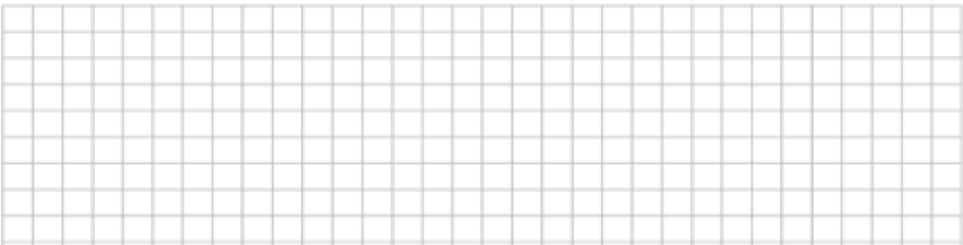 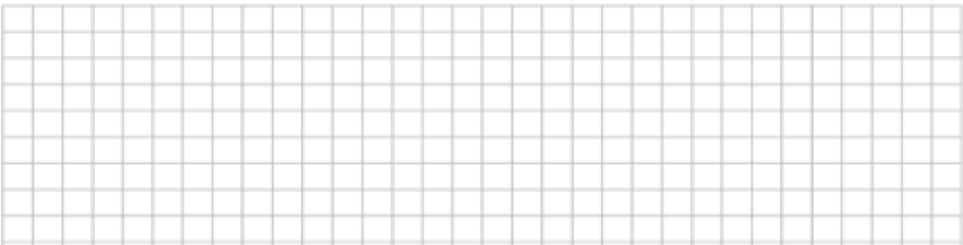 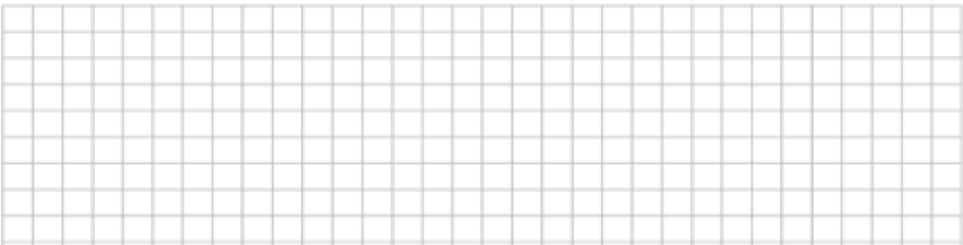 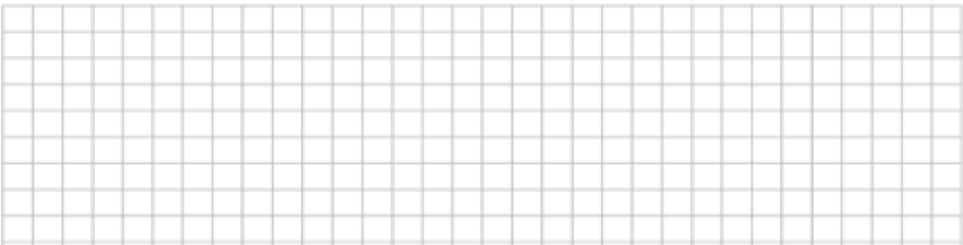 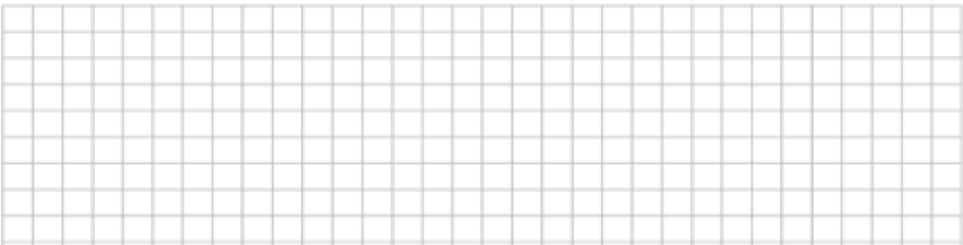 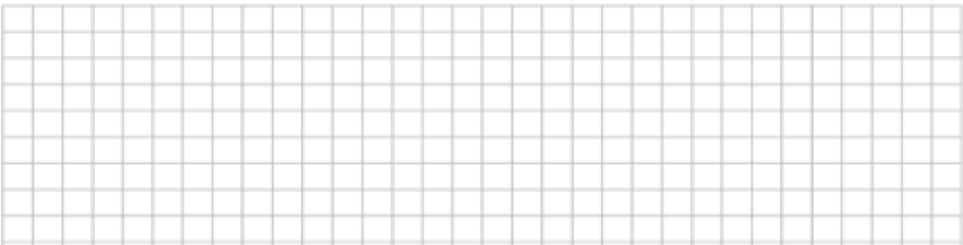 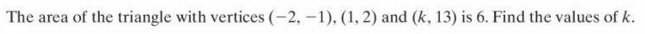 2.) 	3.)	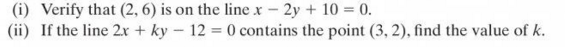 4.) 	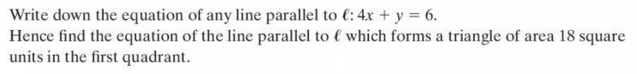 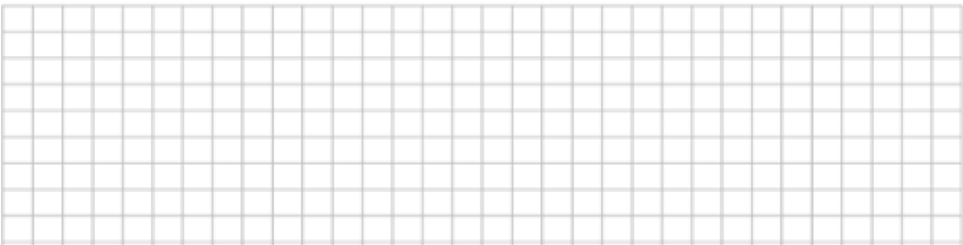 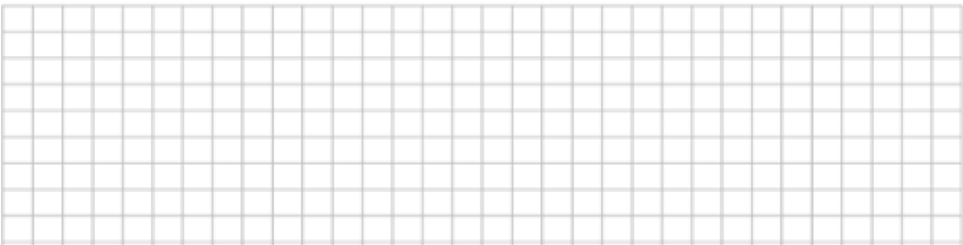 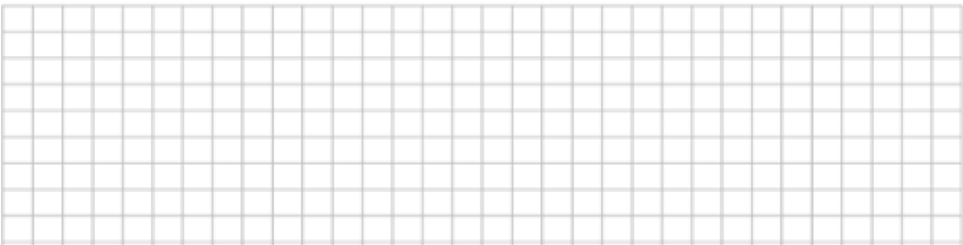 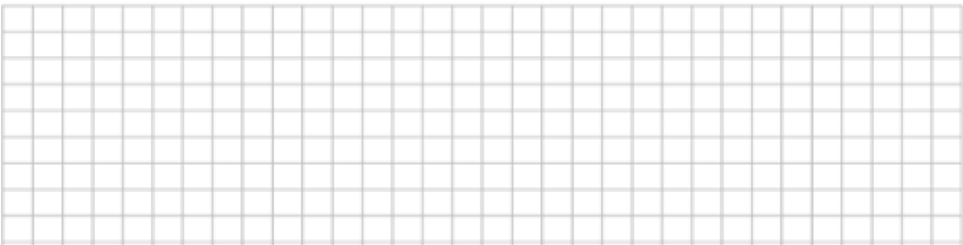 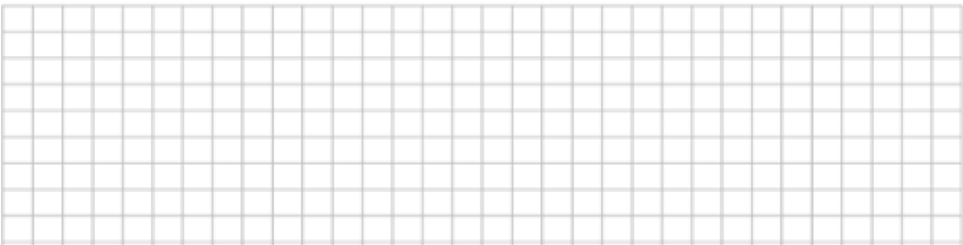 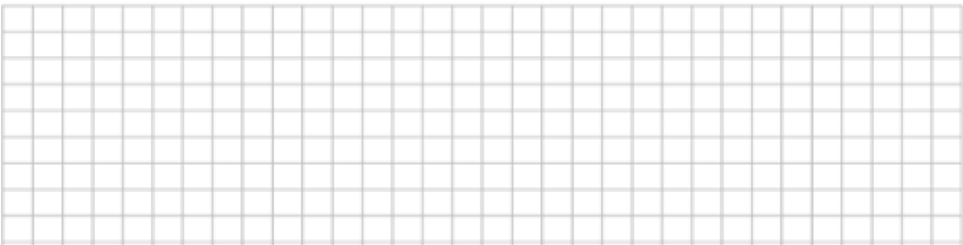 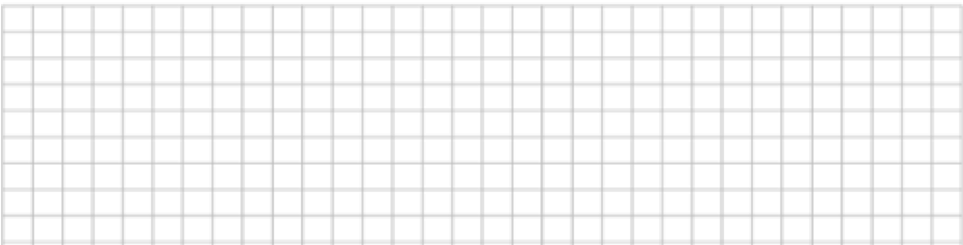 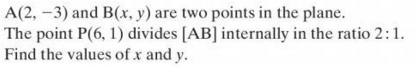 5.)6.)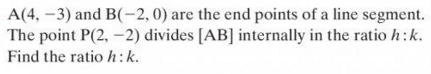 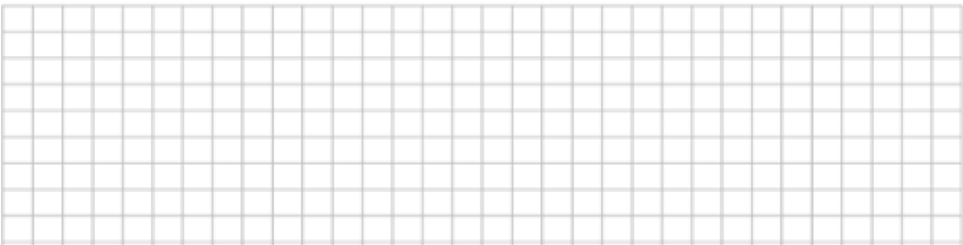 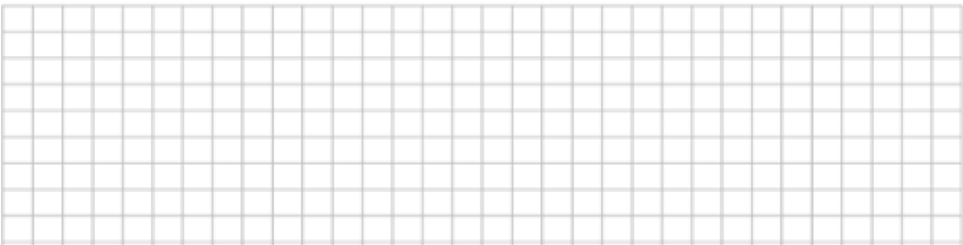 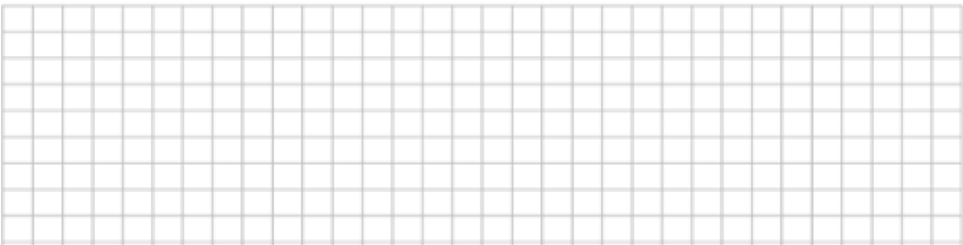 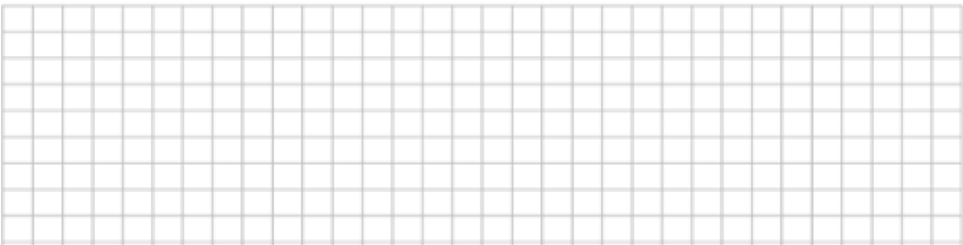 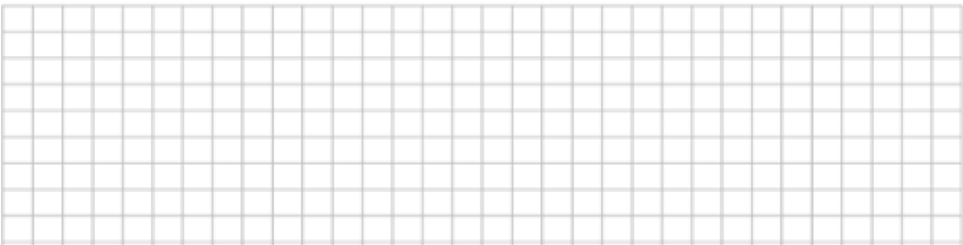 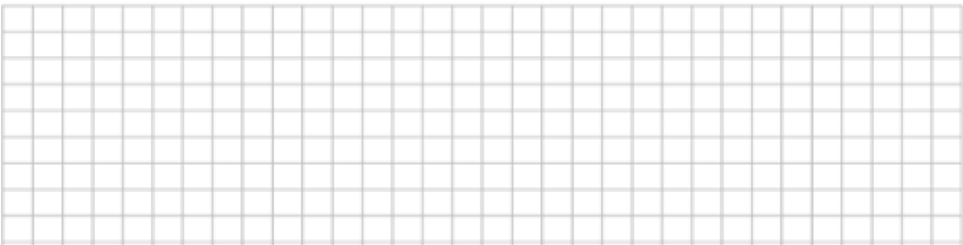 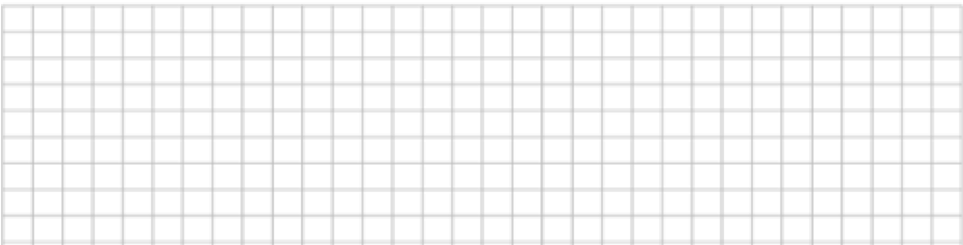 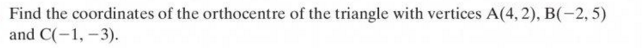 7.)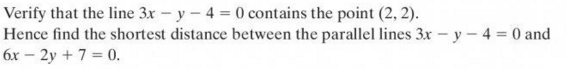 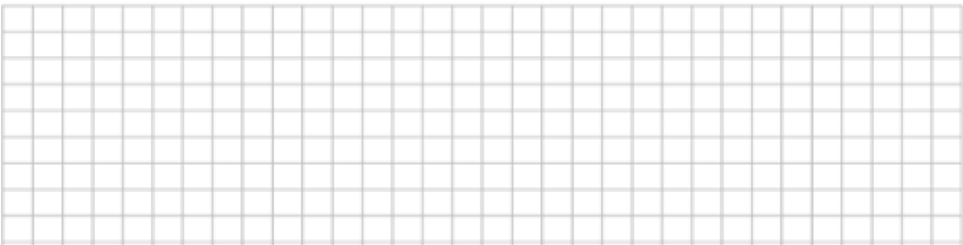 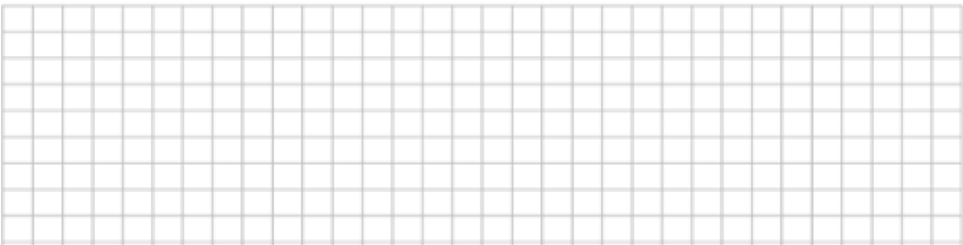 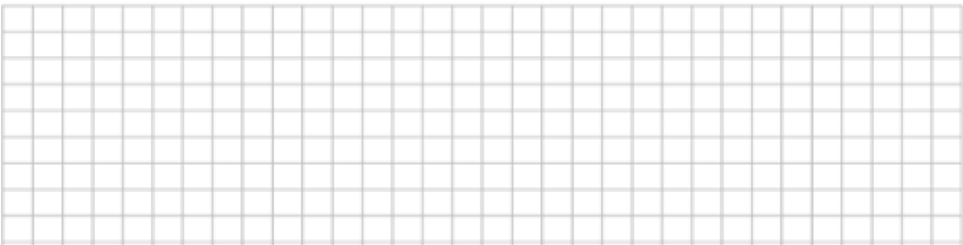 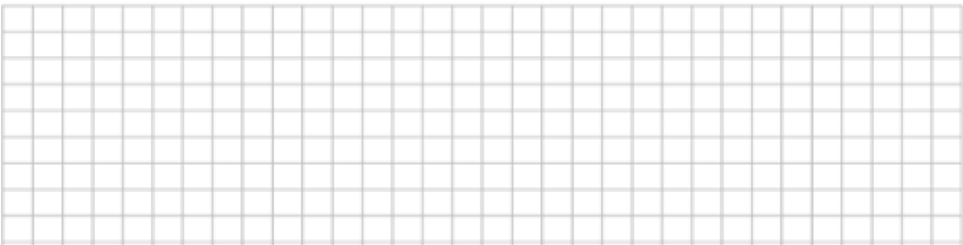 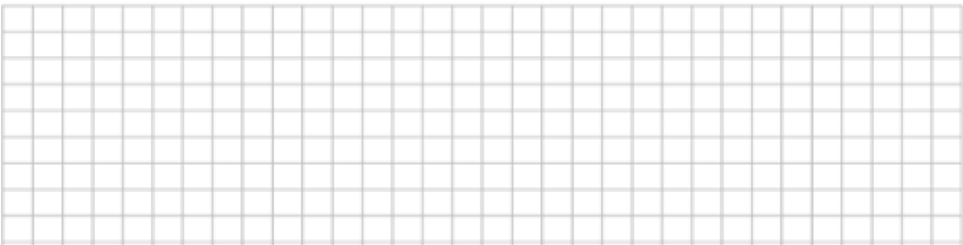 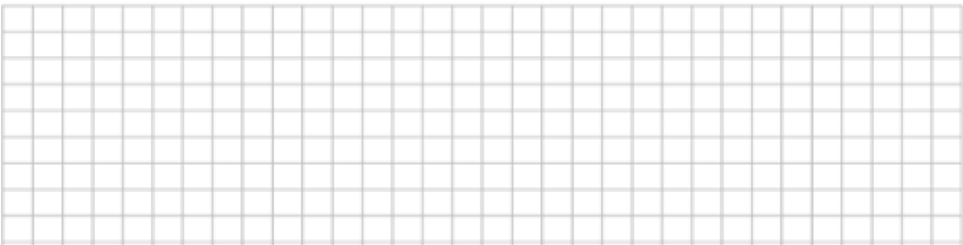 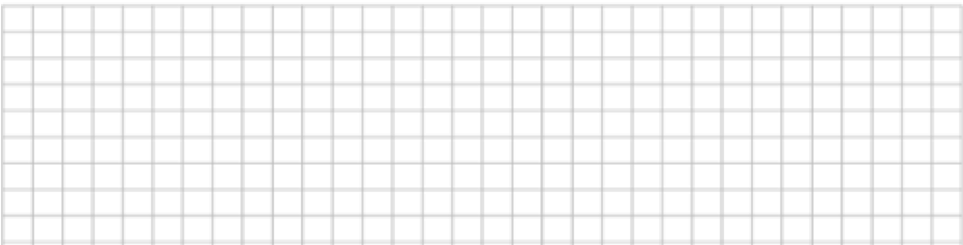 8.)	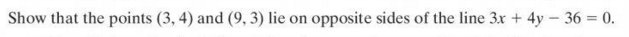 7.)	8.) 	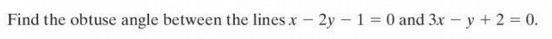 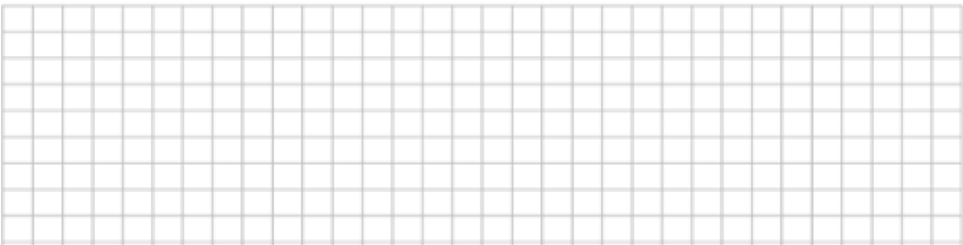 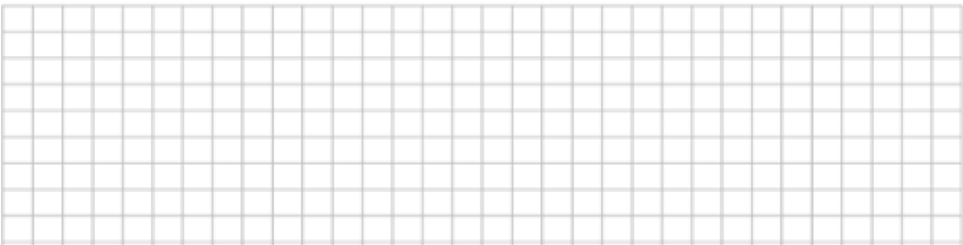 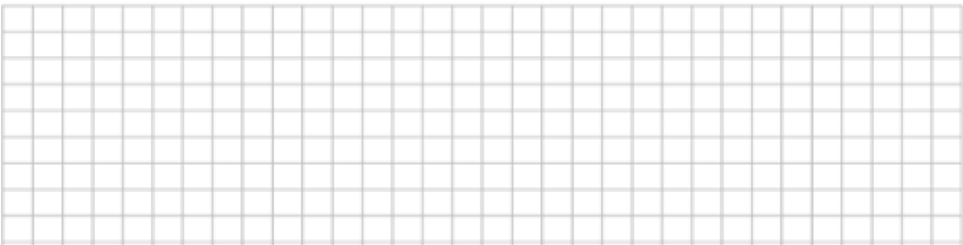 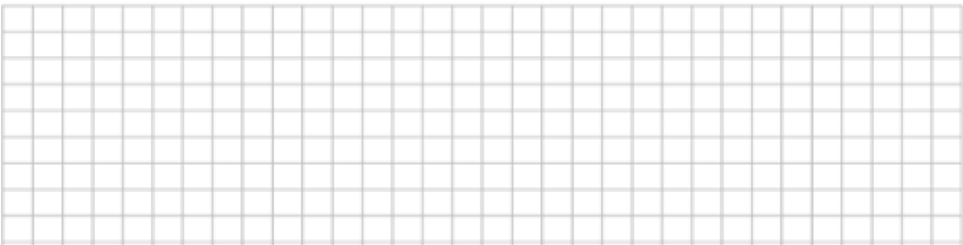 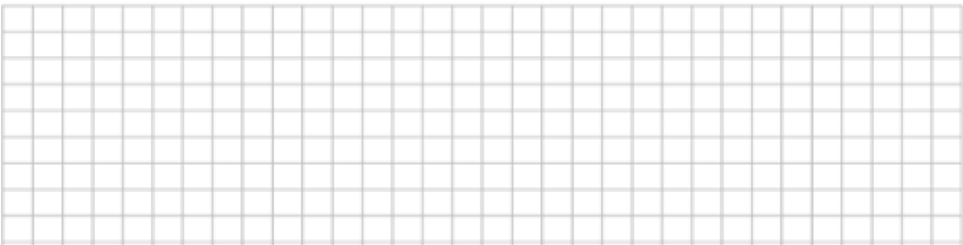 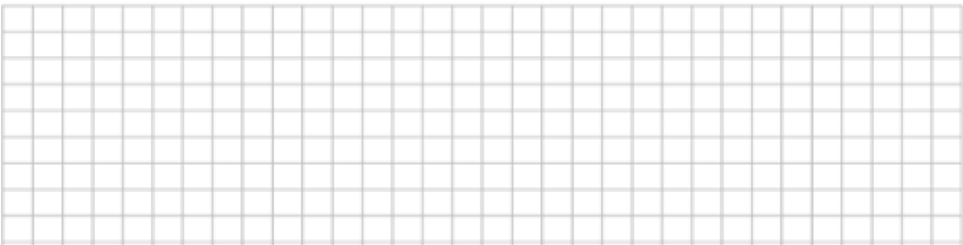 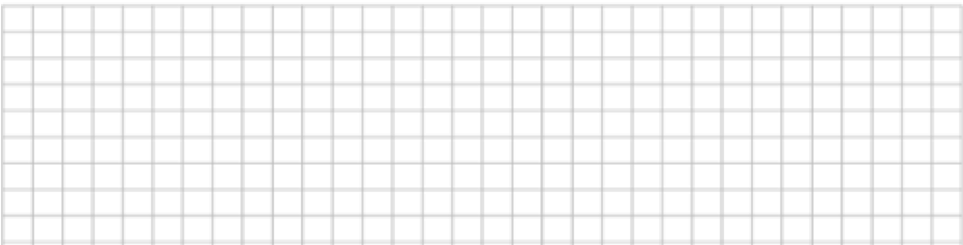 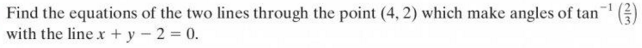 9.) 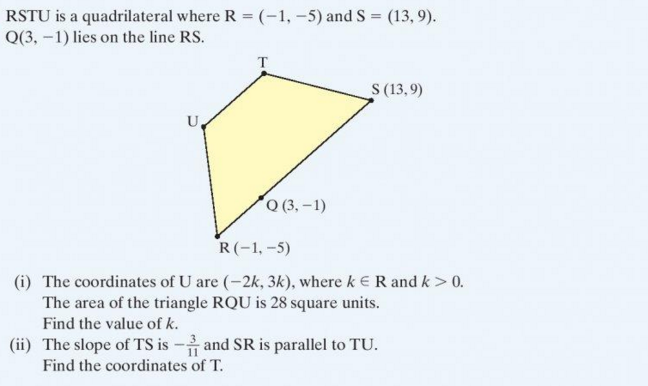 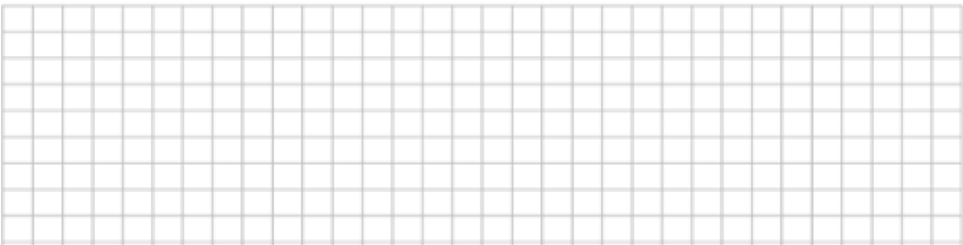 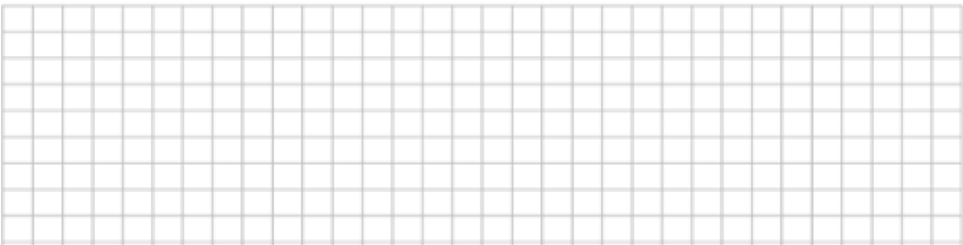 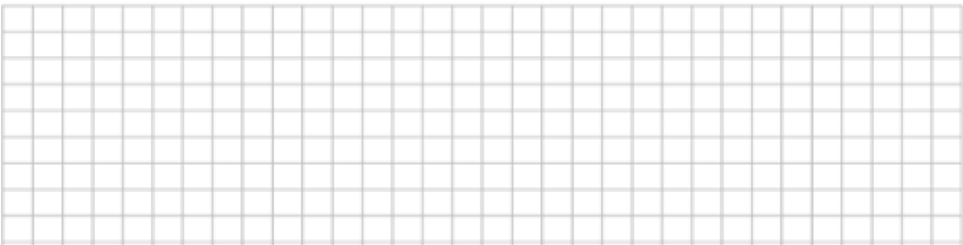 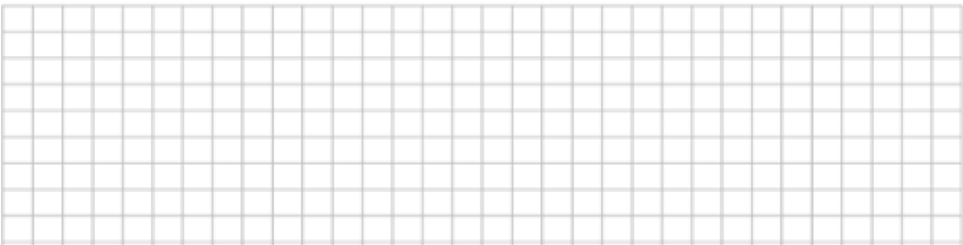 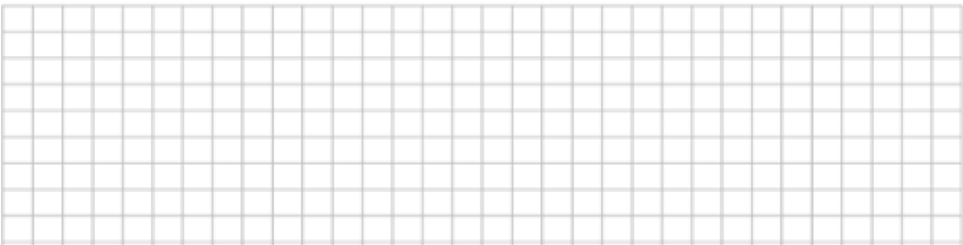 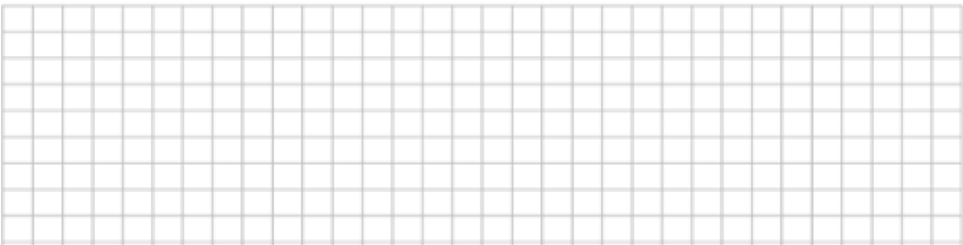 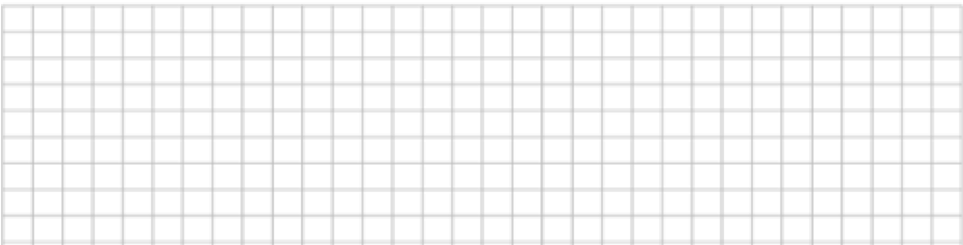 10.)	